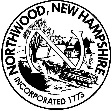 Northwood, NH Board of Selectmen Meeting AgendaNorthwood Town HallJune 25, 2019 –6:00 p.m.6:00 pm Call to Order, Roll Call and Pledge of Allegiance Citizen’s Forum (no more than 3 minutes per person at Board’s discretion)6:15pm- Continuation of Recessed Public Hearing on Fee Increases for Building InspectorNew BusinessApproval of Minutes 6-11-20196-17-2019 Approval of Manifest(s)Approval of Purchase OrdersMiscellaneous Signatures/Approvals Oath of Office to be signed TSAC VolunteersBoard of Selectmen give Charge to TSAC CommitteeEmployee Handbook for ApprovalAssessing ItemsForms for approvalOngoing BusinessReportsBudget Reports/Review Department Report reviewTown Administrator’s Report    i.  Sherburne Hill RFP           b. Individual Selectman’s ReportsCitizen’s Forum (no more than 3 minutes per person at Board’s discretion)  Adjournment*Any person requiring interpretive or other accommodations is asked to contact the Town Office at least 48 hours prior to the start of the meeting.Non-Public Session RSA 91A:3 II (a,c or other) If NeededFuture Items/To Do-Town Owned properties- 7-23-2019Sign for Town HallSafety Complex Committee discussionWindows in Shoe shop brokenPlan for Finance DirectorWage StudyDL Docko Application Fee 7-9-2019*Budget Review/Updates 2nd Meeting of every month